Dodatak 1.U nastavkunapišido 150riječio sebi u narativu. Onakokakoželiš da mi predstavimotebenasajtuprojekta, ukolikobudešjedanodkorisnika! LIČNE INFORMACIJEBojana CvijetinovićVelika Obarska,br.3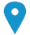 Navedi br. tel.                       065/214-188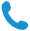 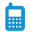 cvijetinovicbojana1@gmail.com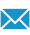 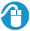 Pol:ŽDatum rođenja28/05/1997aPLIKACIJA ZA POZICIJUUčesniknaradionicama AGRIPRENEURRADNO ISKUSTVO (2022 - )(2021-2022)Samostalni stručni saradnik za voćarstvo i vinogradarstvo (2022 - )(2021-2022)Agrarni Fond, grad Bijeljina (2022 - )(2021-2022)Prijem zahtjeva od poljoprivrednih proizvođača, terenska posjeta poljoprivrednim proizvođačima, komisije predviđene pravilnikom, pomoć poljoprivrednim proizvođačima pri izradi projektima (2022 - )(2021-2022)Agrarni Fond (pripravnik – diplomirani inženjer)EDUKACIJE I TRENINZI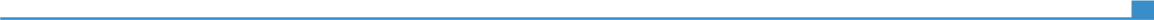 Certifikat (potvrda) o sigurnom postupanju sa fitofarmaceutskim sredstvima (2021) – UNDP BIHCertifikat (potvrda) o instrumentima za identifikaciju, pripremu i provođenje razvojnim projektima (2022) – Razvojna Agencija, grad BijeljinaCertifikat (potvrda) o sigurnom postupanju sa fitofarmaceutskim sredstvima (2021) – UNDP BIHCertifikat (potvrda) o instrumentima za identifikaciju, pripremu i provođenje razvojnim projektima (2022) – Razvojna Agencija, grad BijeljinaOsnovneakademskestudije (2016-2021)  -Poljoprivredni fakultet Istočno Sarajevo, odjeljenje BijeljinaOsnovneakademskestudije (2016-2021)  -Poljoprivredni fakultet Istočno Sarajevo, odjeljenje BijeljinaVJEŠTINEMaternjijezikSrpskijezikSrpskijezikSrpskijezikSrpskijezikSrpskijezikOstalijeziciRAZUMJEVANJERAZUMJEVANJEGOVORGOVORPISANJEOstalijeziciSlušanjeČitanjeGovornainterakcijaIzgovorEngleskiA1A1A1A1A1Navedinazivsertifikatainivo.Navedinazivsertifikatainivo.Navedinazivsertifikatainivo.Navedinazivsertifikatainivo.Navedinazivsertifikatainivo.NjemačkijezikA1A1A1A1A1Navedinazivsertifikatainivo.Navedinazivsertifikatainivo.Navedinazivsertifikatainivo.Navedinazivsertifikatainivo.Navedinazivsertifikatainivo.Nivoi: A1/2: Osnovnoznanje - B1/2: Nezavisnikorisnik - C1/2 VještkorisnikCommon European Framework of Reference for LanguagesNivoi: A1/2: Osnovnoznanje - B1/2: Nezavisnikorisnik - C1/2 VještkorisnikCommon European Framework of Reference for LanguagesNivoi: A1/2: Osnovnoznanje - B1/2: Nezavisnikorisnik - C1/2 VještkorisnikCommon European Framework of Reference for LanguagesNivoi: A1/2: Osnovnoznanje - B1/2: Nezavisnikorisnik - C1/2 VještkorisnikCommon European Framework of Reference for LanguagesNivoi: A1/2: Osnovnoznanje - B1/2: Nezavisnikorisnik - C1/2 VještkorisnikCommon European Framework of Reference for LanguagesKomunikacijskevještineDobre komunikacijske vještine pružanjem informacija vezane za razne vrste posticaja, brzo rješavanje nastalih problema.OrganizacijskevještineTimski rad, želja za napredovanjem.OstaleposlovnevještineIskustvo u planiranju projekataKompjuterskevještineDobro vladanjesa Microsoft Office™ alatimaVozačkadozvolaBDODATNE INFORMACIJEBojana Cvijetinović, rođena 28.05.1997 godine u Bijeljini. Osnovnu i srednju školu  završila je u Bijeljini. Nakon toga 2016. godine upisala je Poljoprivredni fakultet Istočno Sarajevo u Bijeljini, smjer opšti. Nakon završenih osnovnih studija pripravnički odrađuje u Agrarnom Fondu, nakon toga je primaju u radni odnos kao samostalni stručni saradnik za vočarstvo i vinogradarstvo. Na tom radnom mjestu obavlja poslove koji se odnose na administrativne pomoći poljoprivrednim proizvođačima tokom podnošenja zahtjeva za razne vrste podsticaja predviđene pravilnikom, terenska posjeta poljoprivrednim proizvođačima, prati konkurse kod razvojnih programa za investiranje od strane EU, sarađuje sa kolegama iz drugih institucija koji se bave naučnoistraživačkim radom. 